Paper Title*Author 11, Author 22*, Author 331Address (Department, University, City, Country)2 Address (Department, University, City, Country)3 Address (Department, University, City, Country)author1-email@university.edu, author2-email@university.edu, author3-email@university.eduAbstract— This electronic document is a “live” template and already defines the components of your paper [title, text, heads, etc.] in its style sheet. *CRITICAL: Do Not Use Symbols, Special Characters, or Math in Paper Title or Abstract. (Abstract) Keywords— component, formatting, style, styling, insert (key words)1. INTRODUCTION This template was created with MS-2016. Margins, column widths, line spacing, and styles are embedded in the template.2. USAGE2.1. Choose the DraftMake sure you use the correct template (this template). 2.2. To Stay Depending on the Format of the DraftDo not change the format of the template. This file is not a stand-alone document, it will be published as part of a booklet. 3. PAGE LAYOUT AND FORM It is recommended that you save all your work as a separate file before you start editing. It is also helpful to keep the graphics and figures separate from the prose until the editing is finalized. Page numbering should not be done at any page in the work. Since the headings will be numbered in the template, you do not need to number them separately. The following rules should be followed while editing the page. The entire article should be written on white paper using Times New Roman and A4 (210x297mm) paper. Papers should not exceed 15 pages, excluding references and illustrations. In page layout, there should be a margin of 2 cm at the top, 2.5 cm at the bottom, 2 cm on the left and 2 cm on the right. However, the title on the first page should be located 2 cm below the top margin. During the publication of the works, no typesetting will be done except for the page number. All figures, tables, graphics, pictures and the like should be in their respective places in the electronic text. Information on how the conference proceedings book will be presented will be published on the website. 3.1. Language The language of the article should be entirely in English.3.2. Abstract The abstract should be written in English, not exceeding 200 words. The title of the work should be written at the beginning of the abstract. Keywords should be included at the end of the abstract. There should be 1 line spacing between the abstract and the keywords. 3.3. Text Papers should be written in Microsoft Word (version 2016 or higher). The text should be written in Times New Roman font and 10 pt with single line spacing and should be placed in two columns 8.25 cm wide.. The spacing between columns should be 0.5 cm. In general, it should cover the introduction, method, findings and conclusion. At the end of the introduction should be the purpose of the study. In particular, the Abstract should express the work very well. The results must be. 3.4. Symbols All symbols used in the text are given under this heading. Sub-titles such as "Greek Letters", "Subscript" can be used when necessary. Decimal numbers used in the text should be separated by commas. The measurement concepts used in the paper should be written according to the SI International unit systems. Long equations should be divided into terms to fit in the column and in accordance with its notation. 4. TO USE THE DRAFT 4.1. Authors Author names should be 11 pt and addresses should be 8 pt. There should be 1 line spacing between the names and addresses of the authors. There should be 2 spaces between the author's addresses and the abstract. The part from the title of the paper to the end of the keywords should be arranged in a single column.4.2. Headlines The title of the paper should be written in 20 font size and there should be 2 spaces before the title and 1 space after the title. All subheadings in the paper should be written in normal italics. The point size should be the same as the text (10 pt). Except for the references, the other texts in the paper should be written in 10 points and the references should be written in 8 points. Before the title, 2 line spacing should be left and 1 line space after it should be left. There should be 1 line spacing between the headings and paragraphs in the text. The title of the paper, author names and addresses should be center aligned, all other headings should be left aligned. 4.3. Table and Figures All images (photos, drawings, diagrams, graphs, maps, etc.) that do not contain tables should be named as figures. Each table and figure should be numbered according to the order of occurrence in the text and placed closest to the referenced place in the text. Table captions should be placed above the table and figure captions should be placed below the figure. The texts in the table should never be smaller than 8 points. It is preferred that the table fit on a single page, but it may overflow to the second page in cases of necessity. Hard-to-read texts should never be used in figures and tables. All figures (photographs, drawings, diagrams, graphics, maps, etc.) must be at least 300dpi image quality.Table 1. The table title should be short and concise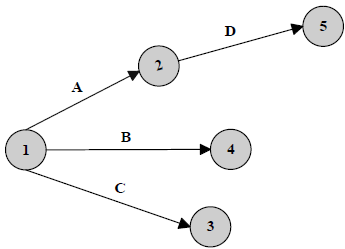 Figure 1. Displaying of the connections between nodes4.4. Footnotes Footnotes should be avoided as much as possible, but if necessary, they should be written at the bottom of the page where they are used, separated by a line. REFERENCES It should be numbered with numbers as [1], [2], ... in square brackets in the text and should be written in detail at the end of the text.[1] If the reference is an article: Initials of the authors (with dot), surnames of the authors, “full title of the article”, name of the journal (international abbreviations, if any), volume number(issue number), start and end page number of the article, year.Example: [1] 1. L. A. Zadeh, “Fuzzy Sets”, Information and Control, 8(3), 338–353, 1965. [2] If the reference is a book: The initials of the authors (with dot), surnames of the authors, the title of the book, the volume number, the editor (if any), the name of the publishing house, the publication number, the place of publication, the year. Example: [2] P. F. Ostwald, J. Munoz, Manufacturing Processes and Materials, John Wiley & Sons, New York, A.B.D., 1997. [3] If the reference is a chapter from the book: Initial letter of the author of the chapter (with dot), surname, “title of the chapter”, the name of the book from which the chapter is taken, the volume number, the editor (if any), the name of the publisher, the place of publication, the start and end page number of the chapter, the year. Example: [3] J. S. Sarıtaş, T. J. Davies, “Reduction of Oxide Inclusions During Pre-Forging Heat Treatments”, Powder Metallurgy for Full Density Products, New Perspectives in Powder Metallurgy, Cilt 8, Editör: Kulkarni, K.M., Metal Powder Industries Federation, Princeton, NJ, A.B.D, 417-430, 1987. [4] If the reference is a thesis: Initials of the author's name (with dot), surname of the author, name of the thesis, type (master's thesis, doctoral dissertation), university, institute, year it was presented. Example: [4] S. Perez, Deep learning for discovering new product opportunities, Master’s Thesis, Massachusetts Institute of Technology, Department of Electrical Engineering and Computer Science, 2017. [5] If the reference is a paper received from the congress: Initials of the authors (with dot), surnames of the authors, “name of the paper”, the name of the congress, the place where it was held, the start and end page number of the paper, the date of the congress.Example: [5] Y. Wang, “Cognitive Informatics: Towards Future Generation Computers that Think and Feel”, 2006 5th IEEE International Conference on Cognitive Informatics, Beijing, China, 3-7, 17-19 July, 2006. [6] If the reference is a report: Initials of the authors (with dot), surnames of the authors, name of the report, editor (if any), place of publication, year. Example: [6] J. Prakash, U. Agarwal, P. K. Yalavarthy, Multi GPU parallelization of maximum likelihood expectation maximization method for digital rock tomography data, Scientific Reports, Nature, 2021. [7] If the reference is a web page: Internet: If any (initials of the authors (with dot), surnames of the authors), title of the web page, web address, last accessed date. Example: [7] Internet: C. J. Korckia, European Research, http://www.european.org,11.05.2009.Table TitleTable column headerTable column headerTable column headerTable TitleTable column headerSubtitleSubtitle